 Year 12 English Standard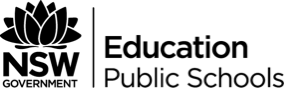 Overview of events in PygmalionDescribe what happens in this scene.List which characters are involved in this scene.Identify which themes are explored in this sceneWhich themes does this event best link to?Explain the significance of this event?ThemeYes/ NoEducation and language as a means for individual growth/ developmentConflicting cultural worlds (education, social class and gender)Evolving and transformative identities